Simple Posting Response Rubric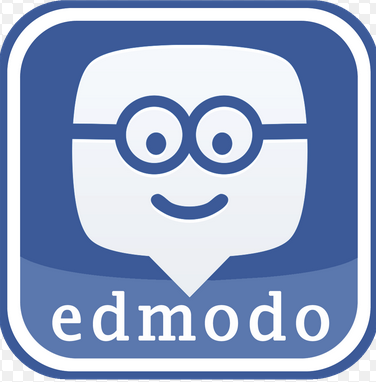 Simple Posting Response RubricCriteria1not yet2some3more4thoroughand independentUse full names of characters, and keep use of pronouns (he she, it, they) to minimum to ensure clarity.Answer question in complete sentences.Use details from story to prove your pointCriteria1not yet2some3more4thoroughand independentUse full names of characters, and keep use of pronouns (he she, it, they) to minimum to ensure clarity.Answer question in complete sentences.Use details from story to prove your point